UNIDADES DE CAPACIDAD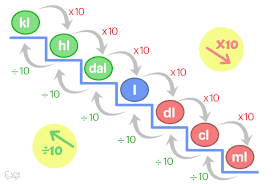 RELACIONES ENTRE UNIDADES DE CAPACIDAD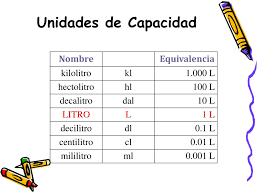 La capacidad es la magnitud que mide la cantidad de líquido que cabe dentro de un objeto. Por ejemplo, la capacidad de una botella es la cantidad de líquido con la que podemos llenarla.La unidad principal para medir la capacidad es el litro ( l ). Esta unidad tiene unos múltiplos (unidades que son más grandes que el litro): decalitro (dal), hectólitro (hl) y kilolitro (kl). También tiene unos submúltiplos (unidades que son más pequeñas que el litro): decilitro (dl), centilitro (cl) y mililitro (ml).Para pasar de una unidad a otra, vamos a fijarnos en la escalera. Si quiero bajar la escalera, es decir, pasar de una unidad grande a otra más pequeña, tengo que multiplicar por 10 cada vez que baje un escalón.EJEMPLO Si quiero pasar de litros a decilitros, tengo que bajar un escalón, por lo tanto, tengo que multiplicar por 10.Si quiero pasar de hectolitros a litros, tengo que bajar dos escalones, así que tengo que multiplicar por 100 (10x10= 100)Si quiero pasar de litros a mililitros, tengo que bajar tres escalones, por lo que tengo que multiplicar por 1000 (10x10x10=1000)Si quiero subir la escalera, es decir, pasar de una unidad pequeña a otra más grande, tengo que dividir entre 10 cada vez que suba un escalón.EJEMPLOSi quiero pasar de decalitros a hectolitros, tengo que subir un escalón, así que tengo que dividir entre 10.Si quiero pasar de decilitros a decalitros, tengo que subir dos escalones, por lo tanto, tengo que dividir entre 100.Si quiero pasar de litros a kilolitros, tengo que subir tres escalones, por lo que tengo que dividir entre 1000.Para que la teoría se os haga más entretenida, os dejo el enlace para que veáis los siguientes vídeos.https://youtu.be/-VB6ePTIXvQ  Repaso de la multiplicación y división por la unidad seguida de ceros (para ver el vídeo tenéis que mantener pulsada la tecla ctrl y pinchar en el enlace del vídeo). https://youtu.be/4ZOu9xXPjU8  Unidades de capacidad (para ver el vídeo tenéis que mantener pulsada la tecla ctrl y pinchar en el enlace del vídeo).https://youtu.be/gObQPKT589Y  Conversión de medidas de capacidad (para ver el vídeo tenéis que mantener pulsada la tecla ctrl y pinchar en el enlace del vídeo).https://youtu.be/YwT-n_UnVmM Magnitudes: unidades de capacidad (para ver el vídeo tenéis que mantener pulsada la tecla ctrl y pinchar en el enlace del vídeo).Esta teoría la vamos a poner en práctica en la corrección de los ejercicios que os mandé la semana pasada, del 20 al 24 de abril.Empezamos con los ejercicios de la página 160: 1, 2 y 3.Ejercicio 1Para pasar de hl a dal: bajo un escalón, multiplico por 10.Para pasar de l a hl: subo dos escalones, divido entre 100.Para pasar de kl a dal: bajo dos escalones, multiplico por 100.Para pasar de ml a dl: subo dos escalones, divido ente 100.Para pasar de dal a kl: subo dos escalones, divido ente 100.Para pasar de dl a hl: subo tres escalones, divido entre 1000.Para pasar de hl a kl: subo un escalón, divido entre 10.Para pasar de cl a dal: subo tres escalones, divido entre 1000.Ejercicio 2HECTOLITROS2,6 kl: para pasarlo a hl tengo que bajar un escalón y multiplicar por 10. Recordad que en este caso solo se mueve la coma un puesto hacia la derecha. 2,6 kl x 10 = 26 hl39 dal: para pasarlo a hl tengo que subir un escalón y dividir entre 10. Recordad que en este caso partimos desde la unidad (9) y nos movemos hacia la izquierda tantos lugares como ceros tengo, como solo tengo uno…. 39 dal : 10 = 3,9 hl4800 ml: para pasarlo a hl tengo que subir cinco escalones, divido ente 100.000. 4800 ml : 100.000 = 0,048 hl650 dl: para pasarlo a hl tengo que subir tres escalones, divido entre 1.000.   650 dl : 1.000 = 0,65 hlLITROS0,68 hl: para pasarlo a litros tengo que bajar dos escalones, por lo que tengo que multiplicar por 100. 0,68 hl x 100 = 68 l1,2 dal: para pasarlo a litros tengo que bajar un escalón, multiplico por 10.    1,2 dal x 10 = 12 l39 cl: para pasarlo a litros tengo que subir dos escalones, divido entre 100.   39 cl : 100 = 0,39 l740 ml: para pasarlo a litros tengo que subir tres escalones, divido entre 1.000.740 ml : 1.000 = 0,74 lDECILITROS0,04 dal: para pasarlo a dl tengo que bajar dos escalones, multiplico por 100.   0,04 dal x 100 = 4 dl1,5 l: para pasarlo a dl tengo que bajar un escalón, multiplico por 10.    1,5 l x 10 = 15 dl108 ml: para pasarlo a dl tengo que subir dos escalones, divido entre 100.    108 ml : 100 = 1,08 dl76 cl: para pasarlo a dl tengo que subir un escalón, divido entre 10.     76 cl : 10 = 7,6 dlMILILITROS0,006 l: para pasarlo a ml tengo que bajar tres escalones, multiplico entre 1.000.  0,006 l x 1.000 = 6 ml2,5 dl: para pasarlo a ml tengo que bajar dos escalones, multiplico por 100.     2,5 dl x 100 = 250 ml3,74 cl: para pasarlo a ml tengo que bajar un escalón, multiplico por 10.      3,74 cl x 10 = 37,4 ml0,7 dal: para pasarlo a ml tengo que bajar cuatro escalones, multiplico 10.000.0,7 dal x 10.000 = 7.000 ml	Ejercicio 3En este ejercicio nos piden que expresemos un conjunto de unidades en litros. Recordad que cuando tenemos una medida escrita en varias unidades, por ejemplo (5 dal, 2 l y 7 dl – 2 kl, 1 hl y 6 dal), tenemos que pasar cada una de ellas (de una en una) a la unidad que se nos indica y después sumar todas las unidades cambiadas. Vamos a verlo con el primer caso del ejercicio…2 kl, 5hl y 14 dl = 2.501,4 lLo primero que vamos a hacer es pasar cada una de las unidades (2kl, 5hl y 14dl) a litros (LO PASO A LITROS PORQUE ES LO QUE SE NOS PIDE EN EL ENUNCIADO).2 kl a litros: tengo que bajar tres escalones, multiplico por 1.000		2kl x 1.000 = 2.000 l5hl a litros: tengo que bajar dos escalones, multiplico por 100			5hl x 100 = 500 l14dl a litros: tengo que subir un escalón, divido entre 10			14dl : 10 = 1,4 dlUna vez que ya tengo las tres unidades pasadas a litros, las sumo.2.000 l + 500 l + 1,4 l = 2.501,4 l      ¡OJO! Recordad que 1,4 es un número decimal, ¡cuidado al escribir la suma! La parte entera del número decimal (1) son unidades y hay que escribirlo debajo de las unidades.6dl, 29cl y 275ml = 1,165 l6dl a litros: tengo que subir un escalón, divido entre 10.		6dl : 10 = 0,6 l29cl a litros: tengo que subir dos escalones, divido entre 100.		29cl : 100 = 0,29 l275ml a litros: tengo que subir tres escalones, divido entre 1.000	275ml : 1.000 = 0,275 l0,6 l + 0,29 l + 0,275 l = 1,165 l6hl, 9dal y 25cl = 690,25 l6hl a litros: tengo que bajar dos escalones, multiplico por 100			6hl x 100 = 600 l9dal a litros: tengo que bajar un escalón, multiplico por 10			9dal x 10 = 90 l25cl a litros: tengo que subir dos escalones, divido entre 100			25cl : 100 = 0,25 l600 l + 90 l + 0,25 l = 690,25 l14dl, 5cl y 7ml = 1,457 l14dl a litros: tengo que subir un escalón, divido entre 10			14dal : 10 = 1,4 l5cl a litros: tengo que subir dos escalones, divido entre 100			5cl : 100 = 0,05 l7ml a litros: tengo que subir tres escalones, divido entre 1.000			7cl : 1.000 = 0,007 l1,4 l + 0,05 l + 0,007 l = 1,457 l9dal, 4l y 425cl = 98,25 l9dal a litros: bajamos un escalón, multiplico por 10			9dal x 10 = 90 l4l: como ya está en litros lo dejo igual.425cl a litros: tengo que subir dos escalones, divido entre 100		425cl : 100 = 4,25 l90 l + 4 l + 4,25 l = 98,25 l2l, 78cl y 916ml = 3,696 l2l: como ya está en litro lo dejo igual.78cl a litros: tengo que subir dos escalones, divido entre 100		78cl : 100 = 0,78 l916ml a litros: tengo que subir tres escalones, divido entre 1.000		916ml : 1.000 = 0,916 l2 l + 0,78 l + 0,916 l = 3,696 lPágina 161. Ejercicios 4, 5 y 6.Ejercicio 4Este ejercicio lo hicimos igual la semana pasada con las unidades de longitud. Por si acaso, tenéis dudas de nuevo, os lo vuelvo a explicar.El enunciado nos dice que utilicemos un cuadro de unidades para expresar cada medida en la unidad que se indica.Por ejemplo: 8, 25 lAntes de poner esta medida en la tabla tenemos que recordar que:El número que representa los litros es el 8, parte entera de los decimales, por lo tanto, colocaremos el número ocho, en la tabla, debajo de los litros.Ahora vamos con la parte decimal, el 25. Sabemos que la unidad principal de capacidad, el litro, tiene unos submúltiplos (decilitro, centilitro y mililitro). Siguiendo el orden descendente de la tabla y el orden en el que está escrito el número, el 2, representa los decilitros y el 5, los centilitros. Si trasladamos esta información a la tabla, el número quedaría así representado.Una vez escrito el número en la tabla, lo podemos expresar en la unidad que queramos:8, 25 l82, 5 dl825 cl8250 mm (acordaros de añadir ceros en las unidades que estén vacías)0, 825 dal0,0825 hl0,00825 klVamos con otro ejemplo: NO ES DEL LIBRO.Tenemos que expresar utilizando la tabla 234 cl en hl.En este caso, al no tener comas, el número que representa a los centilitros es el 4. Por lo tanto, si el 4 son cl, el 3 son dl y el 2 son l. Si lo llevamos a la tabla, nos debería quedar así:El ejercicio me pide que lo exprese en hl. En la tabla, es mucho más fácil, sólo tengo que añadir ceros hasta llegar a los hectolitros, y en los hectolitros es donde debo poner la coma. 0, 0234 hlTeniendo en cuenta esta aclaración, el cuadro que nos piden quedaría así: Ejercicio 5En este ejercicio, para poder ordenar los números, primero tenemos que expresarlos en la misma unidad. Como en el enunciado no nos dicen a qué unidad pasar las demás, vamos a cambiarlas todas a litros ya que es la unidad principal de medida de capacidad.De menor a mayor: 2,8hl y 3dal – 275l y 960dl – 0,27kl y 800 cl2,8hk y 3dal = 310 l2,8hl a litros: tengo que bajar dos escalones, multiplico por 100		2,8hl x 100 = 280 l3dal a litros: tengo que bajar un escalón, multiplico por 10			3dal x 10 = 30 l280 l + 30 l = 310 l275 l y 960 dl = 371 l275 l: como ya está en litros lo dejamos igual.960dl a litros: tengo que subir un escalón, divido ente 10			960dl : 10 = 96 l275 l + 96 l = 371 l0,27 kl y 800 cl = 278 l0,27kl a litros: tengo que bajar tres escalones, multiplico por 1.000		0,27kl x 1.000 = 270 l800cl a litros: tengo que subir dos escalones, divido entre 100			800cl : 100 = 8 l270 l + 8 l = 278 lEstas tres medidas (310 litros, 371 litros y 278 litros) ya las puedo ordenar de menor a mayor, quedando así: 278 litros  310 litros  371 litrosDe mayor a menor: 0,5dal y 4l – 550dl – 53 l y 287cl – 0,5kl0,5dal y 4l = 9l0,5dal a litros: tengo que bajar un escalón, multiplico por 10			0,5dal x 10 = 5 l4 l: como ya está en litros lo dejo igual.5l + 4l = 9 l550dl a litros: tengo que subir un escalón, divido entre 10			550dl : 10 = 55 l53l y 287cl = 55,87 l53 l: como ya está en litros lo dejo igual.287cl a litros: tengo que subir dos escalones, divido entre 100			287cl : 100 = 2,87 l53 l + 2,87 l = 55,87 l0,5kl a litros: tengo que bajar tres escalones, multiplico por 1.000		0,5kl x 1.000 = 500 lEstas cuatro medidas (9 litros, 55 litros, 55,87 litros y 500 litros) ya las puedo ordenar de mayor a menor, quedando así: 500 litros  55,87 litros  55 litros  9 litrosEjercicio 6Primero, tengo que pasar todas las unidades a la misma, así que pasamos 8dal a cl = 8000 cl.Divido 8.000 cl entre 400 cl para saber el número de recipientes que tengo que utilizar.8.000cl : 400cl = 20 	Para llenar el acuario, necesitaré 20 recipientesLa capacidad de la piscina es de 90kl. Para llenarla viene un camión cisterna con 1.200 hl.Para saber los litros que me sobran, primero tengo que pasar los hl del camión cisterna a kl1.200hl a kl: 120 klResto los kl del camión cisterna a los litros que necesito para llenar la piscina.120kl – 90kl = 30 kl me sobran.Como lo tengo que expresar en dal: 30kl a dal = 3.000 dal quedan en el camión Lo primero que tengo que hacer es pasar todas las unidades a la misma. Vamos a pasar 250ml a cl = 25cl.Se sirven 80 vasos de 25 cl cada uno. Lo multiplico para saber la capacidad de los 80 vasos.80 x 25 = 2.000 clSe sirven 40 vasos de 30 cl cada uno. Lo multiplico para saber la capacidad de los 40 vasos.40 x 30 = 1.200 cl.Estas dos cantidades las sumo y lo paso a litros, ya que me pide que calcule los litros de bebida que se sirven en total.2.000 cl + 1.200 cl = 3.200 cl 	3.200cl a litros = 32 litros de bebida se sirvieron en total Una cooperativa tiene un bidón con 96 hl de aceite. Envasan la mitad en bidones de 3 dal. Lo primero que me piden es que calcule el número de bidones que obtendré. Para ello, primero tengo que pasar 96hl a dal, para que estén en la misma unidad. 96hl a dal = 960 dalDe los 960 dal, es la mitad de esa cantidad la que meto en bidones, así que calculo la mitad de 960 dal960 : 2 = 480 dal es la cantidad que meto en bidones.Los bidones tienen una capacidad de 3 dal. Para saber cuántos bidones voy a obtener, divido 480 entre 3480dal : 3dal = 160 bidones voy a obtenerLo segundo que me piden es calcular los litros que me quedan en el depósito inicial. Si he envasado la mitad, lo que me queda en el depósito es la otra mitad, es decir, 480dal. Lo paso a litros. 480dal a litros = 4800 litros me quedan en el depósito.klhldalldlclml8klhldalldlclml825klhldalldlclml234klhldalldlclml00234klhldalldlclml2,79 l a cl279279 cl4,8 dal a kl00480,048 kl395dl a dal3953,95 dl78 ml a dl0780,78 dl2.375 cl a hl023750,2375 hl